Date: 14 Feb, 2012REPORT OF THE WRC-12 AGENDA ITEM COORDINATOR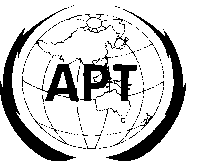 ASIA-PACIFIC TELECOMMUNITYAPT Coordination Meetings During RA-12 and WRC-12APT Coordination Meetings During RA-12 and WRC-12Agenda Item No.: 1.3Name of the Coordinator ( with Email): Bill McDonald (Australia); ozspec@iprimus.com.auIssues: to consider spectrum requirements and possible regulatory actions, including allocations, in order to support the safe operation of unmanned aircraft systems (UAS), based on the results of ITU-R studies, in accordance with Resolution 421 (WRC-07);APT Proposals: In doc 26, add 3 we made proposals supporting the operation of terrestrial UAS (using a new AM(R)S allocation and Method B) and satellite UAS (using an existing AMS(R)S allocation and Method A1) in a single frequency band 5 030-5 091 MHz.  Status of the APT Proposals:The APT proposals on Agenda item 1.3 have been fully accepted by WRC-12 and have formed the basis of the Conference output on this agenda item.  A new agenda item for WRC-15, supported by the APT, to examine the suitability of the FSS bands for satellite UAS has also been successful.   Issues to be discussed at the Coordination Meeting:NilComments/Remarks by the Coordinator:Nil.